Занятие 19.Третья Заповедь Блаженства.Блаженны кротцыи, яко тии наследят землю.(Блаженны кроткие, ибо они наследуют землю)Что такое кротость?Два кротких старца.Добродушие, добросердечие, мирность, миролюбие, мягкость.Два великих русских святых.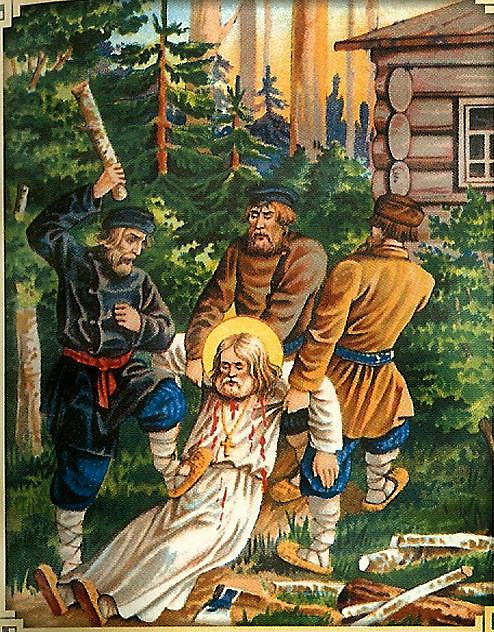 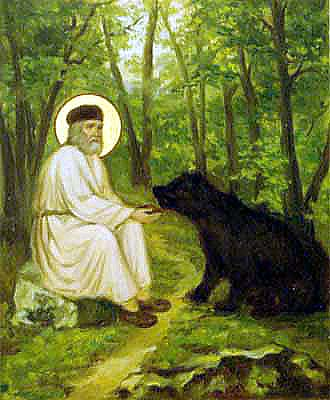 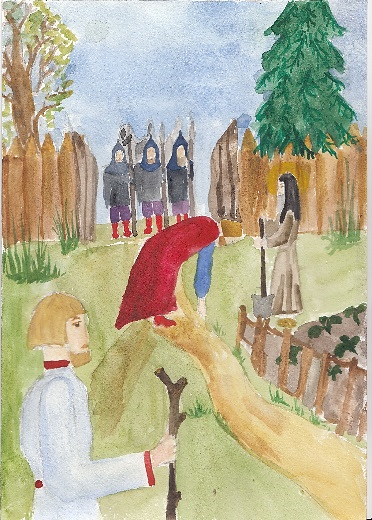 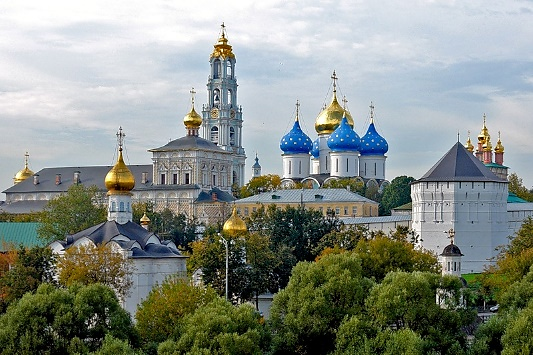 Безгневный, беззлобный, безобидный, безответный, безропотный, незлобивый, терпеливыйИстория об одноклассниках Диме и Алеше.Беззлобие, незлопамятность, добросердечность, кротость.Кротость – это не слабохарактерность, а великодушие. Это тихое расположение духа. Кроткий человек ко всем относится спокойно, не раздражается, не возмущается, прощает обидчика, не отвечает злом за зло. 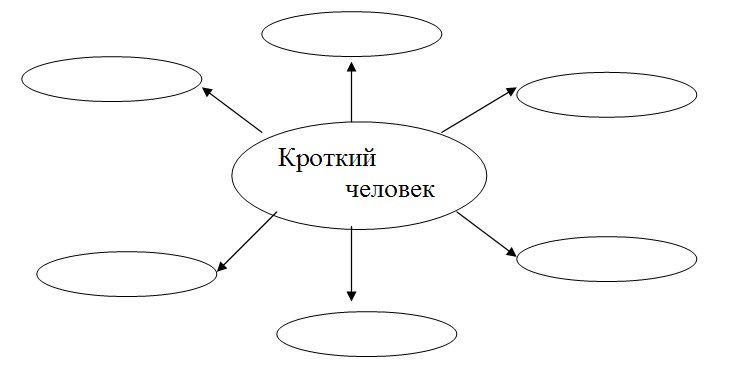 Какие черты я хотел бы воспитывать в себе, чтобы стать кротким?Господь обещает кротким, что они наследуют землю. Обещание это означает, что кроткие люди в настоящей жизни силою Божиею сохраняются на земле, несмотря на все козни человеческие и на самые жестокие гонения, а в будущей жизни они будут наследниками небесного отечества, новой земли (2 Петр. 3, 13) с ее вечными благами.